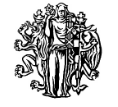 AKTUALITY č. 1/2023Pražského sdružení Jednoty českých právníků (Pražské sdružení JČP)Vážené kolegyně, vážení kolegové,	dovolujeme si vás upozornit a zároveň pozvat na seminář pořádaný Pražským sdružením JČP v lednu 2023 na téma: Aktuální problémy exekučního řízení po novelách exekučního řáduSeminář (kód 123) se uskutečníprezenčněv pondělí 16. ledna 2023(od 9:00 do 14:00)Seminář se bude konat v přednáškovém sále Justiční akademie, Hybernská 1006/18, Nové Město, 110 00 Praha 1, v I. poschodí ve spolupráci s Justiční akademií. Současně bude seminář streamován. Přednášející: JUDr. Martina Kasíková, soudkyně Krajského soudu v PrazeSeminář bude zaměřen na aktuální problémy spojené s aplikací novel exekučního práva.Osnova: Zastavení exekuce pro bezvýslednostMilostivé létoZálohy v exekuciZapočítávání na jistinuDefinice vymoženého plněníRozšíření chráněných příjmůZměny v zastavení exekuce srážkami ze mzdyNáhrada nákladů plátce mzdyÚhrada ze zablokovaného účtu na účet exekuceNová pravidla pro exekuci prodejem movitých věcíZměny v mobilární exekuci a zákonný splátkový kalendářZměny v odkladu exekuceChráněný účetNezletilý v exekuciNáhradní výživné v exekuciDoručování v exekuciCentrální úřední deskaZpřístupnění exekučního spisu účastníkům řízení a zasílání finančního přehleduZměny v CEE a změny v RZEZáznamy telefonních hovorůZměny v exekuci cizozemských exekučních titulůPřípadné dotazy k přednášenému tématu můžete napsat i předem na adresu baresova.eva@seznam.cz. Dotazy budou předány přednášející. Souhrnné informace lze získat na stránkách: www.jednotaceskychpravniku.czPřihlásit se na semináře, přednášky je možnépomocí formuláře na našich webových stránkách: www.jednotaceskychpravniku.czzasláním přihlášky na e-mail adresu: jcppraha@jednotaceskychpravniku.cz. *Členové JČP, kteří mají zaplacené členské příspěvky, justiční čekatelé a asistenti, advokátní, notářští a exekutorští koncipienti a studenti právnických fakult uhrazují snížený účastnický poplatek. Úhradu účastnického poplatku lze provésta)	platební kartou, nebo b)	na podkladě faktury, kterou účastník obdrží po přihlášení, k tomu je povinen sdělit základní fakturační údaje – název, sídlo, IČO, DIČ plátce, bankovní spojení, neboc)	bezhotovostním převodem na účet Pražského sdružení JČP, IČO: 45248559 u Československé obchodní banky v Praze, číslo 106 231 472/0300, konst. symbol 0308, variabilní symbol je vždy kód příslušné vzdělávací akce (např. 122 apod.) a ve zprávě pro příjemce platby nutno uvést jméno a příjmení účastníka. Účast na vzdělávacích akcích uznává Česká advokátní komora jako součást odborné přípravy k advokátním zkouškám. Nakladatelství Leges, s.r.o. nabízí všem účastníkům vzdělávacích akcí pořádaných Pražským sdružením JČP odborné publikace z produkce Leges se slevou 20%. Tuto slevu může účastník uplatnit při objednávce knihy na e-shopu Leges (https://knihyleges.cz) zadáním slevového kódu JCP2022.Nakladatelství Wolters Kluwer ČR, a.s. nabízí členům JČP na eshopu Wolters Kluwer ČR, a.s. (https://obchod.wolterskluwer.cz/e-shop) využívat slevu 15 % na všechny tištěné knihy a eknihy z produkce Wolters Kluwer ČR, a.s. se zadáním slevového kódu JCP-WK-15.Další informace podají koordinátoři: JUDr. Eva Barešová, tel. 737 270 494, baresova.eva@seznam.czZa Pražské sdružení JČP: JUDr. Eva Barešová27.12.2022Účastnický poplatekSeminářOdpolední přednáškaZákladní1800 Kč500 KčSnížený*1200 Kč300 Kč